Tuesday 30th June 2020EnglishSPaGSpellings – Words with the sh sound spelt chWrite each word in your spelling list backwards.chef chute chalet machine brochure parachute ricochet   moustache  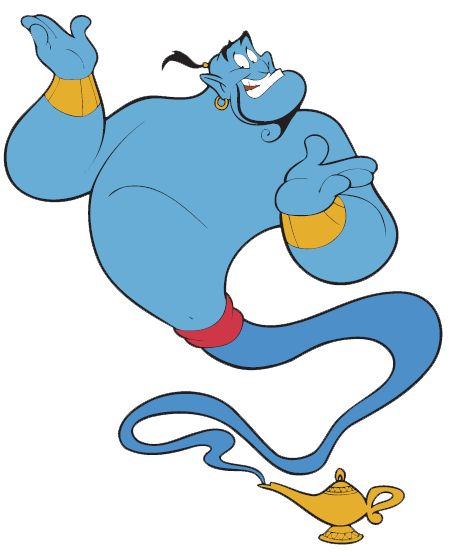 Word of the Day – manufactureDefinition ______________________________________________________________________________________________________________________________________________________Used it in a sentence: _____________________________________________________________________________________________________________________________Word Class: ____________________________________________________English 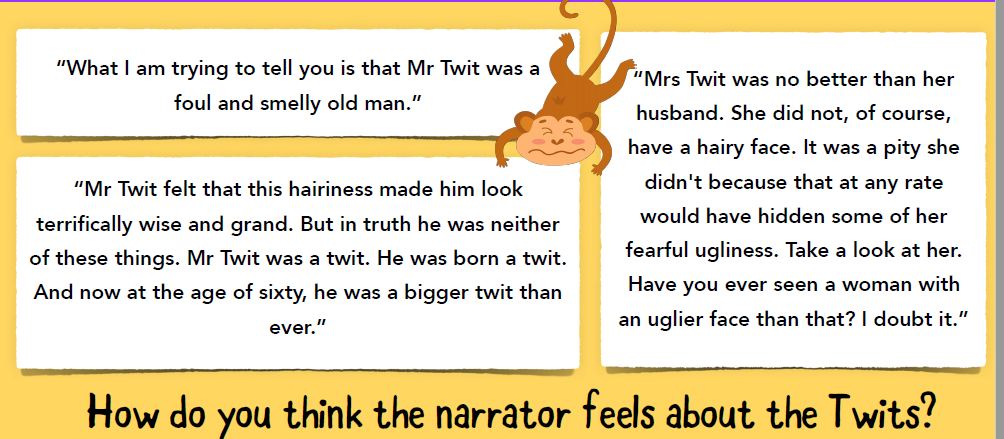 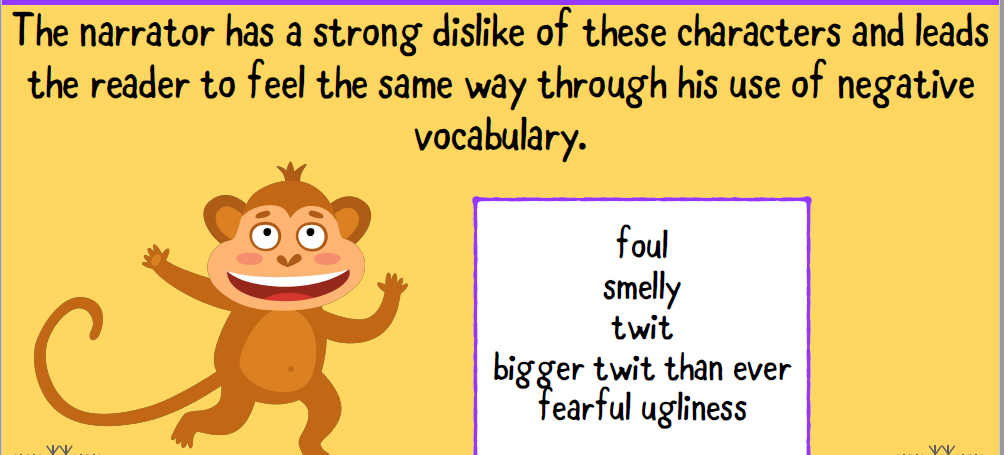 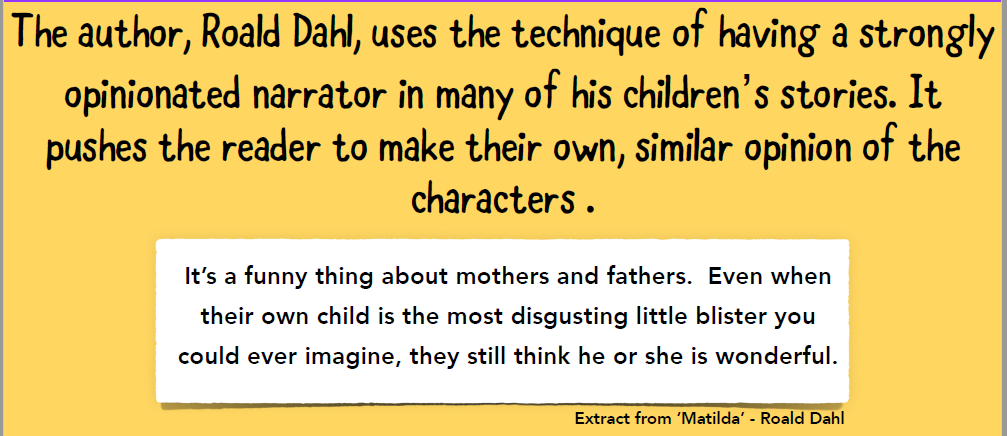 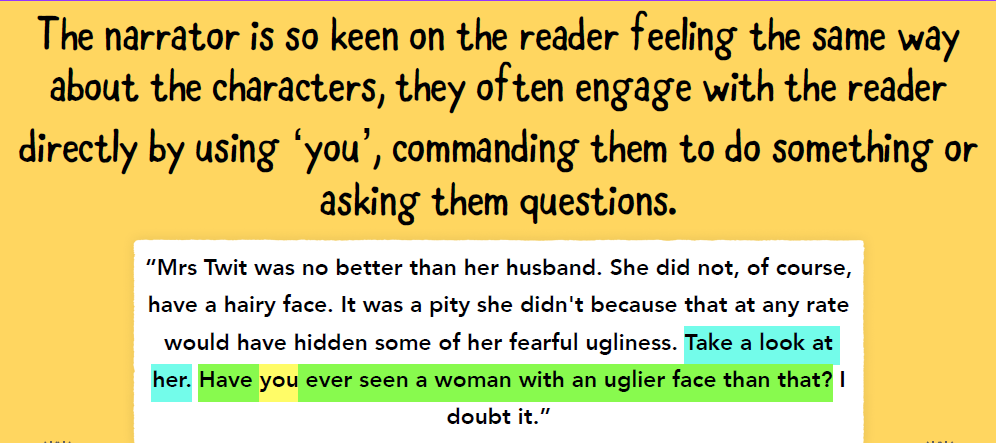 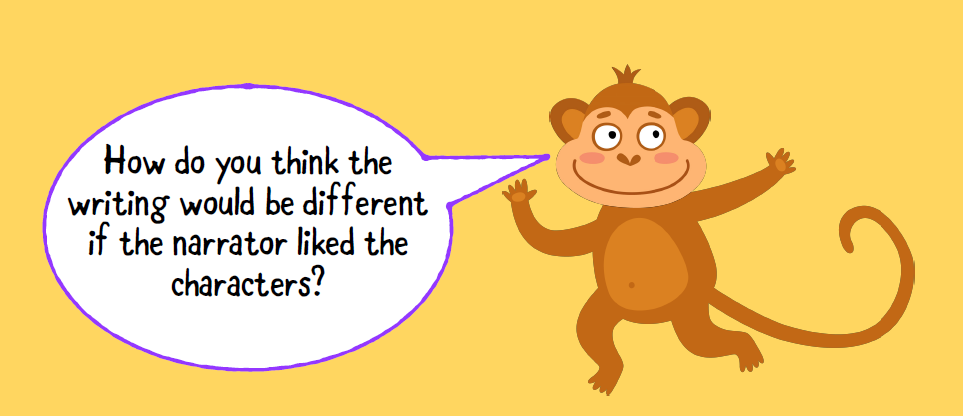 TaskWrite a positive sentence for each feature around the picture of Mr and Mrs Twit. You need to choose the words carefully to make the sentences sound more positive. There is a word bank on the sheet tohelp you.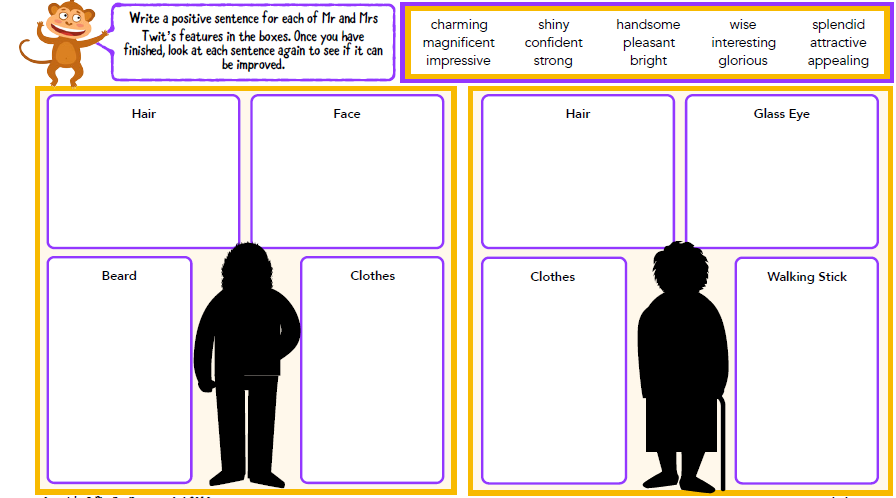 Maths Write 3 tenths as a decimal.Write 16 hundredths as a decimal.What is the product of 4 and 7?You will have to learn these types of triangle.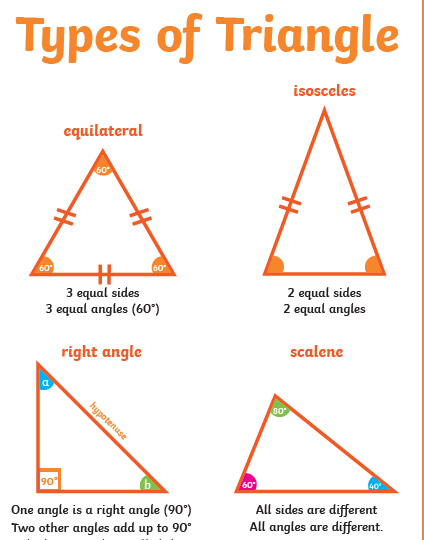 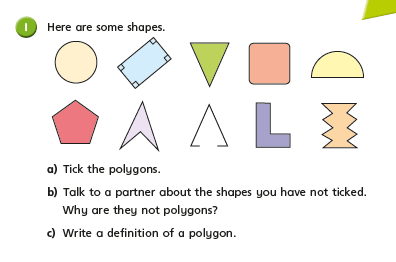 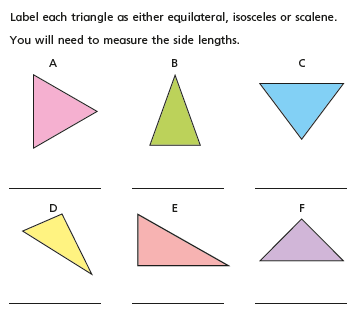 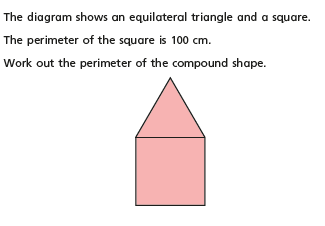 History Think- What do you know about the ancient Egyptian ceremony of ‘the weighing of the heart’? Watch this video carefully, you might find it useful to record important information in bullet points as you listen.  https://www.youtube.com/watch?v=1yv_MXNYbAo Then answer the questions below. 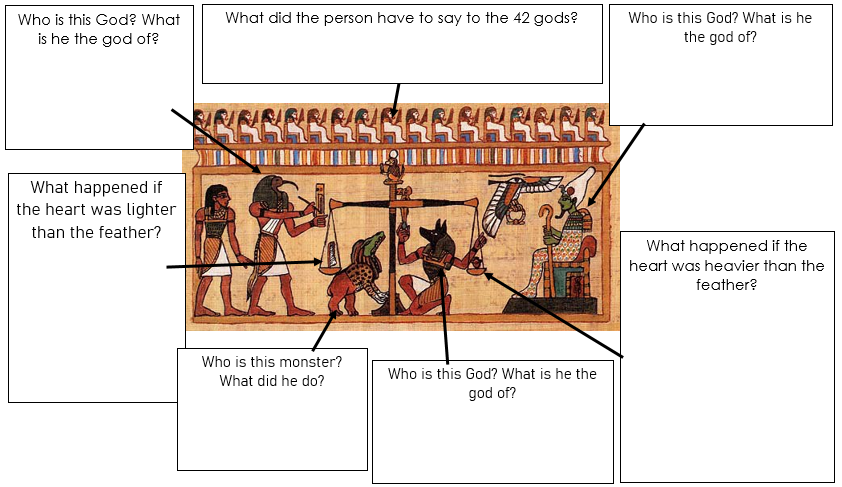 